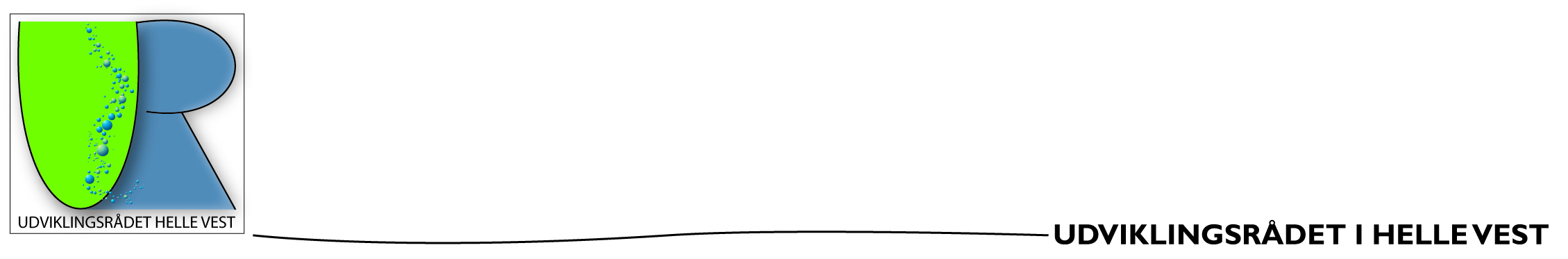 Referat fra til Bestyrelsesmøde Tid: 	Den 08-05-2014Sted.:	Christian JensenKl.:	19.00Status. ReferatDagsorden:Formand  Finn Ladegaard			Referat Gert LindbergBilag 1Hej med jerUdviklingsråd HelleVest er med på at give 100 kr. til et gavekort i forbindelse med Hannes runde dag.Venlig hilsenFinn LadegaardFra: Carl Holst [mailto:ch@c-holst.dk] 
Sendt: 30. april 2014 22:25
Til: 'Jens Peter Christensen'; karinnielsen@turbopost.dk
Cc: blaabjergudviklingsraad@gmail.com; Finn Ladegaard; 'Henry Koch'; 'Inga Andersen'; walther@walthers.dk; 'Niels Kristian Hindsig'
Emne: SV: 3 snese (Hanne)Ved mødet i dag var vi nogle, der syntes at 100 kr. pr. udviklingsråd ville være passende og afsenderen skulle være FUR og de 9 udviklingsråd.Et gavekort vil være en god ide.Med venlig hilsenCarl HolstFra: Jens Peter Christensen [mailto:jpc.hesselho@mail.dk] 
Sendt: 30. april 2014 21:45
Til: karinnielsen@turbopost.dk
Cc: blaabjergudviklingsraad@gmail.com; Carl Holst; Finn Ladegaard; Henry Koch; Inga Andersen; walther@walthers.dk; Niels Kristian Hindsig
Emne: 3 snese (Hanne)Hej Karin - godt initiativ med en gave til Hanne, Jeg ved ikke om vi giver på hvert råds vejne eller det kun er FUR- regi.Under alle omstændigheder mener jeg, at 50 Kr. er minimum. Jeg forslår et gavekort til musikhuset i Esbjerg. Der ved jeg, hun holder af at komme.Mvh. Jens PeterBilag 2TrafikgruppenVarde 26 APR 2014Fokus og problemliste (FP-liste)6. rettelse af 26 APR 2014Varde Kommunes oversigt over trafikfarlige skoleveje i Varde Kommune3, 5, 7 og 10 er medtaget i ovenstående FP listeTrafikgruppen
Udviklingsrådene i Varde Kommune.Dato: 2014-04-24
Rettelse nr.:    Bilag 3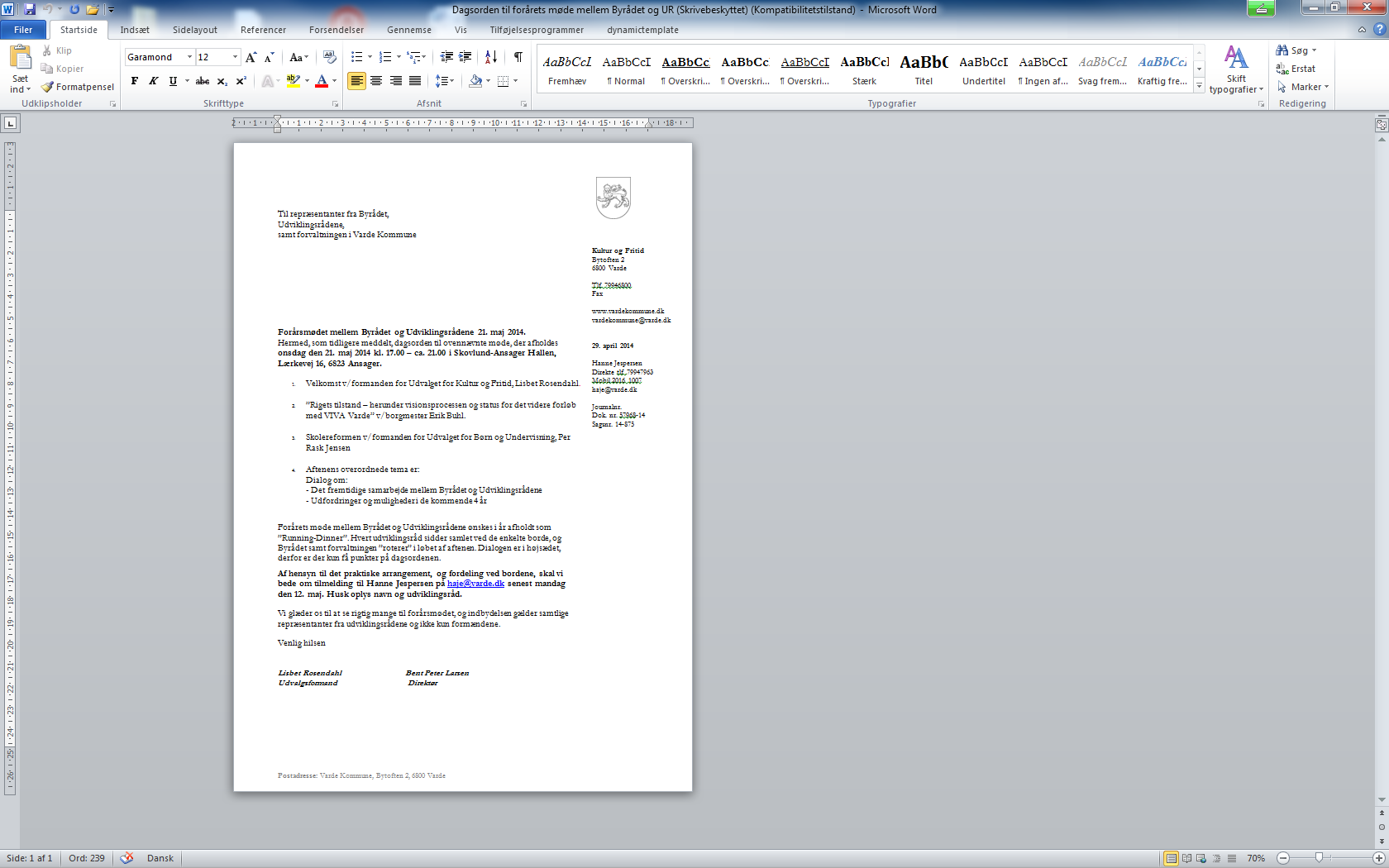 Bilag 4Udviklingskatalog 2014- Udviklingsrådet for Helle VestIndholdsfortegnelse	Side1. Beskrivelse af udviklingsrådets område	142. Udviklingsrådets værdier	143. Udviklingsrådets mål	154. Handleplaner	151. Beskrivelse af udviklingsrådets områdeUdviklingsråd Helle Vest dækker et område karakteriseret ved små landsbyer og et stort landområde. Der findes byområder i Roust, Rousthøje, Næsbjerg, Øse og Nordenskov. Desuden er der mange landbrug og faktisk en del industri i det åbne land. Der er stor pendling ud af området til især Varde og Esbjerg, men også længere væk til det midt- og østjyske. Det vil sige, at området for mange er et sted, hvor man bor, men ikke arbejder og derfor er væk fra i det daglige. Altså et område som så mange andre landdistrikter i Varde kommune.I udviklingsrådet arbejder vi på, at alle distrikter i vores område kommer i arbejdstøjet, og vi prøver på at skubbe på og sætte projekter i gang i de enkelte foreninger, det er de jo også i gang med i forvejen; men vi kan måske vær en form for ”fødselshjælpere.”Det er vigtigt for os at pointere, at den udvikling, der skal ske hos os og i de øvrige udviklingsråd, sker i et samarbejde og koordineret i hele kommunen.  2. Udviklingsrådets værdierI alle byområder i Helle Vest Udviklingsråd er det selvfølgelig vigtigt, at man fastholder eller i bedste fald udbygger det butiksliv, erhvervsliv og det befolkningstal, der findes for nuværende. Derfor skal man slå på de værdier, der findes. Det er bl.a. at der fortsat skal være en skole, at der er nærhed, altså at man kender hinanden (det er faktisk en kvalitet!), at der er et rigt foreningsliv, at man gør opmærksom på naturens herligheder (f.eks. Karlsgårde sø, skovområder, Varde å m.m.) 3. Udviklingsrådets målVi vil selvfølgelig, i ”kamp” med de andre Udviklingsråd i kommunen, forsøge at bevare vort lokalområde. Vi skal dog også være klar over, at de enkelte udviklingsråd i virkeligheden vil det samme. Vi vil også gerne i Helle Vest udbygge, skabe vækst, tiltrække nye indbyggere osv., men det vil jo alle. Derfor tror vi som sagt, at vi også, ud over at se på vort eget område, må se på ”hele” kommunen. Ud over det vi har nævnt, så se på vore ”lokale” mål nedenfor.4. HandleplanerHandleplanerne er jo hele tiden i bevægelse og under udvikling.Diverse foreninger i de enkelte områder arbejder for nuværende med følgende fokuspunkter:I NÆSBJERG OMRÅDET- Nye boligområder i den vestligedel af byen- Forbedringer af vejbelægning i byen- Gadelys på Agervigvej ”forlænges” til Agerholm- Gadelys i krydset Næsbjerghus- Vigespor ved frakørsel på Vardevej ind til Næsbjerg - Sikre udlejnings boliger i Næsbjerg- Offentlig transport- Understøttet og tiltrække erhvervslivet- Sikre at faldefærdige huse bliver nedrevet- sikre og vedligeholde de grønne områder i byen- Få fjerne højspændingsledningen i den vestlige del af byen- Legeplads i Byparken- Skiltning for lastbil pakering- Sti fra byen til Agerviglund- Øget bosætningI ROUSTHØJE og ROUST OMRÅDETRenovering af legepladsen og helst et skur/overdækning så man kan gå i læ. Gerne med bålplads.Trafik regulering igennem byen,Sti fra Roust til RousthøjeForlængelse af cykelsti fra Årre til KorskroenI ØSE / NORDENSKOV OMRÅDET- Cykelsti fra Øse Efterskole til Næsbjerg- Forbedring / bevarelse af forsamlings- og kulturhus- Renovering af fortove og veje- Adskildelse af kloak og overfladevand- Øget tilflytning til området- Renovering af bymidteHELE OMRÅDET      - Udvikle infrastrukturen i alle byer og landdistrikter med relevante busforbindelser til       videregående uddannelses byer, eks: Esbjerg, Grindsted og Varde (se handleplan C)      - Opdatere / udvikle hjemmesiderDiskutere Skole struktur for områdetLow cost cykelstier som mulighederHANDLEPLANER:Infrastruktur i hele udviklingsrådets område samt hele kommunen:I vores eget område har vi set på cykelstier (se handleplan C ovenfor) og busforbindelser.Det er vigtigt, at busserne passer til børnenes skolegang. Det har det knebet med til Næsbjerg skole. Vi har gjort opmærksom på det i et brev til kommunen. Vi følger op.    Det er et ”must”, at hvis Varde kommune vil have at eksempelvis de unge mennesker skal gå i skole i Varde, så skal der være busforbindelser fra alle dele af kommunen, så man ikke skal vente alt for lang tid for at komme til og fra skole. Som det er nu tager en del elever til andre skoler, fordi det er hurtigere og nemmere. Den kollektive trafik skal være optimal, så længe der er et behov. Vi vil på næste møde med formændene for udviklingsrådene tage dette emne op, så vi kan få en kvalificeret debat, der ”dækker” hele kommunen.Til møderne er indkaldt:(Funktion). 24-03-201408-05-201419-06-2014Thomas21-08-2014Bjarne09-10-2014Gert27-11-2014Anne-Grethe23-01-2015JulefrokostKim03-03-2015GeneralforsamlingFormand Finn LadegaardPå valg 2015MødtMødtNæstformand Kim AndersenPå valg 2015MødtMødtKassererThomas LochtPå valg 2015MødtAfbudSekretærBjarne TarpPå valg 2016MødtMødtBestyrelsesmedlemGert LindbergPå valg 2016MødtMødtBestyrelsesmedlemAnne Grethe LorenzPå valg 2016MødtMødtBestyrelsesmedlemChristian JensenPå valg 2016MødtMødtSuppleantBent JensenRoustSuppleantJohn LesnerØseRevisorNiels Kristian NørregaardUdviklingskatalog               Bilag 4       Kataloget udarbejdet i 2010 skal opdateres og de 3 delområder skal komme med forslag som skal godkendes. Bjarne sørger for at skrive ændringerne ind inden næste bestyrelsesmøde. (han modtager materiale senest 1 uge før) Tambourshave, gratis offentlig transport, mål fra borgerforeninger, bosætning, markedsføring af virksomheder i området.Grundet tidspres er det udsat til næste bestytrelsesmøde.12 dec.Punktet udsat. Det er vigtig at vi tænker over samt får inkorporeret overordnede mål for hele området Helle Vest. 17. februar 2014Kataloget udarbejdes efter generalforsamling24. marts.Rep. fra de 3 områder laver nye handleplaner.Skal foreligge inden 14 dage, Bjarne samler og indfører i en samlet plan.En plan for de næste 3 år.Igangsætning af projekter:     Film og  QR-koder Der inviteres repr. fra Nordenskov og Næsbjerg til dette punkt Christian informere om muligheder for film og indhold i disse.Kim kontakter Tistrup news.Film drejebog: fakta om byen, indhold i byen, bosætning, erhverv, opland, region.Filmen skal henvende sig til unge familier med børn.Susanne informere om status på velkomst folder og mappe i Nordenskov.Kontaktpersoner:Rousthøje: ChristianNordenskov: Susanne/PederNæsbjerg: FinnChristian undersøger skilte pris i A37 oktober:Finn laver prototype – ca. 1000 kr. pr stkKim kontakter Jens Rohde, der kan ydes tilskud til Jens R.Der laves en ”film”aften Kim, Susanne og FinnPrototype på skilt, Finn afklarer.Der regnes med en 5 mm plade, galvaniseret, og QR koden skal lamineres og der lægges en pleksi rude over, fast gjort med 4 skruer. Prototype laves / Finn.Til næste møde skal det være afklaret hvor mange skilte vi skal bruge.12 dec.12 stk. skilte til ca. kr. 9000,- er indkøbt.Kim/Susanne, Finn og Christian filmklip klar så hurtig som muligt så vi kan få det afleveret til Peder ved Tistrup News som så laver råfilm for Næsbjerg, Nordenskov, Rousthøje og Roust.Til filmene skal vi have talepapir med stikord klar.Kim arrangerer person som speaker for filmene, når vi har råfilm og talepapir klar holder vi møde med speaker for at aftale indtalingen.17. februar 2014Beløb til produktion af film forhøjes fra  5.000kr til 15.000kr24. marts 2014.  Speakerne er pt. I gang med at ”lægge” stemme til Nordenskovfilmen.Kim tager kontakt til Tistrup News og Jens speak.Gave til Hanne Jespersen       Bilag 1Blev bevilgetNyt fra FURDer har ikke været mødeNyt fra Trafikudvalget              Bilag 217. februar 2014Følgende to punkter indføres i ønsker fra trafikudvalget.Der ønskes cykelsti fra Øse efterskole til Øse, grundet farlig krydsning ved efterskolen, Ligeledes ønskes cykelsti fra Hellehal til Nordenskov.24. marts 2014  Thomas og Finn skal komme med ”opstartsinfo” til udvalget ( distance , muligheder/begrænsninger)8. maj Christian og Anne-Grethe laver beskrivelse af de 2 projekter i deres område. Bjarne og Kim laver beskrivelse af de 3 projekter i deres områdeForårsmøde med Byrådet     Bilag 3Christian, Anne-Grethe og Finn bliver tilmeldt af Finn andre melder sig selv til.Skolestruktur i kommunen.24. marts 2014:  Vi afventer skolereformen og tager emnet op efter sommerferien 2014.Økonomi7 oktober: Der mangler en faktura fra Tamburshave.
12 dec.Finn laver digital postkasse for foreningen.24.marts: Finn laver digital postkasse for foreningen.EventuelChristian og Gert orienterede om møde med Varde kommune om bosætningLB-NRProblem/opgaver.Sted.Udviklingsråd.1Cykelstier.1.1Cykelsti: Meget tung trafik fra HTH og Flensted på meget smal vej. Skolegade i Ansager,og langs den ene side af Krogagervej/Ansager Landevej til Tingvejen.Ansager1.2Cykelsti: Ønskes.Optaget i bilag 1, som 05Kvongvej til Nørre Nebel. Og langs Hennevej mellem Outrup og Henne.Blåbjerg1.3Cykelsti ønskes som prioritet 2.Starup – Nordenskov – Næsbjerg.Helle Øst1.4Cykelsti ønskes.Nordenskov – Næsbjerg.Helle Vest1.5Cykelsti ønskes. Optaget i bilag 1, som 10Langs Tingvejen.Helle Øst1.6Cykelsti ønskes.Tarmvej til Golfbanen.Ølgod1.7Cykelsti ønskes.Optaget i bilag 1, som 03Herningvej til Tarm.Ølgod1.8Cykelsti ønskes.Agerbæk – Helle Hal (Hellevej fra Starup vej i Agerbæk til Vrenderupvej).Varde Øst1.9Cykelsti ønskes.Langs Ringkøbingvej fra Blaksmark til Nørremarksvej.Varde opland1.10Cykelsti ønskes.Strækningen Stilbjergvej fra Ringkøbingvej til Mejlsvej er trafikfarlig for skolebørn. Er optaget i bilag 1.som o7Langs Stilbjergvej fra Tinghøj til Mejlsvej.Varde opland1.11Cykelsti.Hjertingvej/Toftnæs til Alslev.  Varde opland1.12Cykelsti:Meget trafik på smal vej og stor hastighed, farlig for bløde trafikanter.Forumvej i Alslev til hovedvej 12.Varde opland1.13Cykelsti til skolen:Farlig skolevej.Ringkøbingvej fra Møllevej til Brorsonskolen.Varde by1.14Cykel sti til Nysø. Med bro underføring ved øster omfartsvejLangs Roustvej gerne gennem skoven. Varde by1.15Cykelsti for skoleelever. Prioritet 1. Mange årig behov/ønske.Fåborg til AgerbækHelle øst1.16Udkørsel på cykelsti, grunder dårlige oversigts forhold.Storegade ved Fiskergade, Storegade nr. 19 og Brogade.Varde by1.17Cykelsti for skolebørn.Mellem Hodde og Tistrup. HHST har aftaler med lodsejer.HHST1.18Cykelsti ønskesMellem Øseefterskole og Øse. Vejen har to sving og man skal krydse Sønderskovsvej.Helle Vest1.19Cykelsti ønskesMellem Helle hallen og Nordenskov.Helle Vest1.20Forlængelse af cykelsti.Forlængelse af ønsket cykelsti langs Stilbjergvej. Forlængelse til LBNR. 1.10.  Langs Mejlsvej 850 meter fra T-kryds Askærgårdvej, Stilbjergvej, Mejlsvej til friskolen i Mejls.Varde opland1.21Cykelsti ønskes.Fåborg – Helle Hal.Helle Øst1.22Cykelsti ønskes.Årre – FåborgHelle Øst2Kollektivtrafik.2.1Kollektivtrafik: Ingen offentlig transportmulighed, børn skal cykle og ældre og yngre der uden bil, har ingen  mulighed for transport.Kroager og Ansager.Ansager2.2Bus forbindelse om sommeren. Henne station og Henne strand.Blåbjerg2.3Manglende busforbindelser.Efter busplanen går der to busser til Fåborg, er det tiderne der er problemet? Til Fåborg.Helle Øst2.4Gratis kollektivtrafik.Varde Kommune.Helle Vest2.5Manglende bus dækning efter kl. 18.00. Uden for Varde by.Fra Varde og ud i kommunenHelle Øst/VestUngerådet2.6Manglende buskørsel.Chaufør kan efter eget udsagn godt nå det.I Næsbjerg til Biltoft.Helle Vest2.7Mindre og fleksible busser.Hvor kundegrundlaget ikke kræver en stor bus.Helle Vest2.8Trinbræt ønskes.Forumvej i Alslev.Varde opland2.9Bus til strandenVarde til en strandVarde by3Trafik problemer/utryghed.3.1Trafikskilt tager udsynet for cyklister, så de ikke se kommende trafik fra Henne.Ved T krydset Strandvejen/ Klintingvej.Team trafik ser på sagen.Blåbjerg3.2Etablering af venstresvingsbane fra Henne Strand. Tit ulykker ved venstresvingning(overhaler ved langsom kørsel).T Krydset Strandvej/Houstrupvej.Blåbjerg3.3Der ønsker stopforbud ud for bageren da oversigtsforhold ikke er gode.T kryds Hennevej/Storegade i Outrup.Blåbjerg3.4Afmærkning mangler.Viaduktvej over viadukten.Ølgod3.5Forkert skolevej.Skolen skulle have anvist eleverne en anden vej jf. Team Trafik. Storegade ved banen.Ølgod3.6Manglende fortov på ca. 300 meter.Industrivej i Ølgod.Ølgod3.7Manglende gadelys.Krydset ved Næsbjerg hus.Helle VestTrafiksikring af vejkryds.Forældre er utrygge at sende deres børn til Mejlsskole.Krydset Ringkøbingvej/Stilbjergvej.Varde opland3.8Farlig sted. 1 person er påkørt bag fra ved venstre svingning.Indkørsel til Armvangvej fra Lundvej.Varde opland3.9Vejen sætter sig konstant.Mejlsvej ved nummer 4 – 10.Varde opland3.10Skolebørns krydser farlig vej.Vesterhavsvej i Billum.Varde opland3.11Dårlig lys på fodgængerfeltet.Rundkørslen ved Føtex Varde.Varde opland3.12Fortov fra rundkørsel til storparceller ønskes. Stilbjergvej, Tinghøj.Varde opland3.13Meget trafik og stor hastighed, vejbomb og hastigbegrænsning på 40 km ønskes.Forumvej i Alslev mellem Hjertingvej og banen og Alslev by.Varde opland3.14Farlig krydsning af vej, - for skolebørn.Ringkøbingvej ved Kingosvej – Nordre Boulevard.Varde by3.15Regulering af trafikken i Storegade, vigtig hvis man vil opgradere gaden.Varde by3.16Dårlig belysning ved forgængerovergange.Varde by generelt f.eks. Storegade.Varde by3.17Udkørsel fra BrorsonskolenBordeboulevardVarde by3.18Aflastningsvej ved Jacobi skoleSkole til Kærvej - Grønnegade Varde by3.19Aflastningsvej ved LykkegårdsskolenBakkevej - Kornvænget Varde by3.20Udkørsel med cykler på fortov og vej.Juelsvej til RingkøbingsvejVarde by3.21Trafikuheld pga. manglende venstresvingsbane.Vardevej/Hovedvej 12 ved Thyrasvej  HHST4Parkeringsforhold.4.1Ingen problemer.Henne Strand (by).Blåbjerg4.2Mangler anvisnings skifte til lastbilparkerings pladser.Varde Kommune.Helle Vest4.3Opfølgning fra P-vagt på ulovlig parkering.Varde by.Varde by4.4Parkering af erhvervsbiler om aftenen og i weekenden, de tager p-muligheder. (2 biler til en person- privat og erhverv).Ved Borgerservice om aftenen og weekend tager det 11 p-pladser.Varde by.Varde by4.5Parkering i smalle gader, lukker ofte for gennemkørsel.Varde by, f.eks. Frisvadvej, Stausvej, Lundvej ol.Varde by4.6Skiltning til p-plaser (elektroniske)Varde midtbyVarde by4.7P-forbud: Der standser mange lastbiler på cykelstien - for besøg ved bageren. Nordre Boulevard (Bager Hansen)Varde by5Sommerhus/ferie områderne.Trafikgruppe5.1Blåvand, tæt trafik.Blåvand by.6Industribyerne øst for hovedvej 11.Trafikgruppe7Trængsels problemer.7.1Trængsels fra Varde by mod syd.Ønsker ny motortrafikvej mellem A 12 og motorvej vest om lufthavnen.Hovedvej A11 og A12.Varde by7.2Trængsel ved udkørsel på større vej, evt. rundkørsler.Nordre Boulevard/Vester Landevej, Ribevej/Toftegårdsvej/Søndermarksvej,Ribevej/Tømrervej/Jeppe Skovgårdsvej Varde by7.3Aflastningsvej nord om VardeTændpibekrydset, nord om Isbjerg til Øster omfartsvej. Varde by8Planlægning af infrastruktur ved by planlægning.Varde Kommune.Trafikgruppe9Diverse9.1Kvalitet i placering af cykelstier ønskes.Varde – Næsbjerg, mellem omfartsvejen og Ungdomsskolen, opleves ikke som kvalitet.Helle VestVejnavnStrækningKlassetrin01Forumvej Fra Hjertingvej Landevej til kommunegrænsen mod Esbjerg0.-7. kl.02Hannevangvej Fra Nybrovej til byskiltet i Billum0.-7. kl.03HerningvejHele vejen, dog ikke hvor der er cykelsti0.-7. kl.04Hjerting LandevejFra kommunegrænsen mod Esbjerg til Toftnæsvej0.-7. kl.05KvongvejHele Kvongvej0.-7. kl.06RibevejFra kommunegrænsen mod Esbjerg til bygrænsen i Varde0.-7. kl.07StilbjergvejFra Ringkøbingvej til Mejlsvej0.-7. kl.08Tarmvej, ØlgodFra kommunegrænsen mod Ringkøbing Skjern til bygrænsen i Ølgod0.-7. kl.09TarphagevejFra kommunegrænsen mod Esbjerg til Kildegårdvej0.-7. kl.10TingvejenHele Tingvejen0.-7. kl.11TorrupvejFra Hjerting Landevej til kommunegrænsen mod Esbjerg0.-7. kl.12Varde LandevejFra Sønderskovvej til Tingvejen0.-7. kl.13Vardevej, ØlgodHele vejen, dog ikke i Tistrup by og hvor der er cykelsti0.-7. kl.14VesterhavsvejFra Nr. Nebels bygrænse mod vest til Nymindegabs bygrænse mod øst0.-7. kl.15Østre OmfartsvejFra Ringkøbingvej til Mejlsvej0.-7. kl.Fokusområde:CykelstierCykelsti mellem, tekst fra FP-liste overføres:Langs Varde Landevej fra Puglundvej til Sønderskovvej (Hostrup v. Nordenskov) [Helle Østs del af ruten Starup – Nordenskov – Næsbjerg]NB-NR i forhold til FP-liste.LB-NR: 1.3Længde: 5,1 kmPrimære brugere i nutid:Skolebørn,Turister ogAndre: (Antal og %) Borgere, herunder studerende og andre med ærinde i Varde; turister og motionister – samt …Antal vurderet fremtidige brugere ved anlæggelse af cykelsti: Skolebørn,Turister ogAndre: (Antal og %) Dette spørgsmål svarer til at spørge Dansk Folkeparti om betydningen af genindførelse af bomme og pas kontrol ved danske grænser. Afholdt trafiktælling og resultat:Ikke afholdt.Pris:Prisvurdering må være kommunens tekniske afdelings opgave.Mulighed for lodsejer jord til stien.Evt. hvor meget og hvor:Et spørgsmål til forhandling, hvis resultat ogtest vil være afhængigt af, hvor godt man får forklaret ekspropriationslovgivningen for de enkelte lodsejere langs ruten.Uheld de sidste 3 år:Oplyses fra Trafikgruppen Spørg politi og beboere langs vejen. Herunder bør også ”nærved” trafikulykker kunne inddrages i registreringen.Vurdering af farlighed/utryghed for cyklister: Utryghed ved cykling på Varde Landevej må på en skala fra 1 til 10 vurderes til 9. Biltrafikken kører ofte tæt på evt. cyklister på vejen, og hastigheden på strækningen er meget høj. Når utryghedstallet ikke kommer helt op på 10, skyldes det, at trafikintensiteten ikke er ”storbyshøj.”Vurdering af andre udviklingsmuligheder ved anlæggelse af stien: Ved at anlægge cykelstier langs de store trafikårer markerer vi, at Varde Kommune og dens borgere er mennesker, der sætter friluftsliv og motion højt og gerne vil sikre muligheden for at cykle på arbejde – også over længere afstande. (Jf. fx ”hurtig cykelruterne” i og omkring København, hvor man satser på at gøre pendlingen nemmere for borgere, der har mere end 10 km på arbejde!)Øvrige bemærkninger: